Конспект НОД по рисованию в средней группе.Подготовила Бекенёва Н.А.Тема: «Твоя любимая кукла»  Программное содержание:Учить детей создавать в рисунке образ любимой игрушки. Продолжать учить рисовать крупно, во весь лист. Закреплять умение передавать форму, расположение частей фигуры человека, их относительную величину. Упражняться в умении рисовать и закрашивать.Развивать воображение, речь, самостоятельность, инициативу;Прививать любовь к рисованию. Воспитывать у детей интерес к художественному творчеству.Материалы: Половина альбомного листа или листа формата А4, цветные мелки или карандаши.Методика проведения.Отгадай вот такую загадку:Я хорошая игрушка,Буду девочкам подружка,Я могу сидеть в коляске,Закрывать умею глазки.(кукла)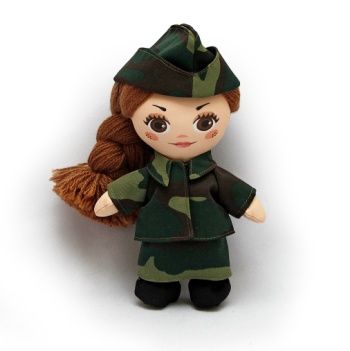  Посмотри, какие разные бывают куклы. Тут и кукла – барышня,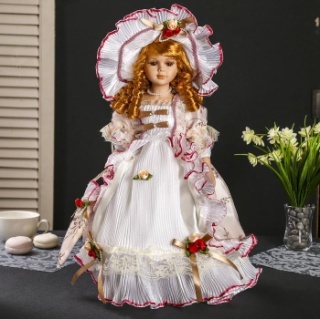 кукла – солдат, 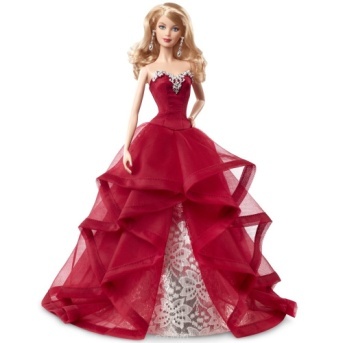 кукла – Барбии вот такие старинные куклы, которые     раньше делали из  соломы,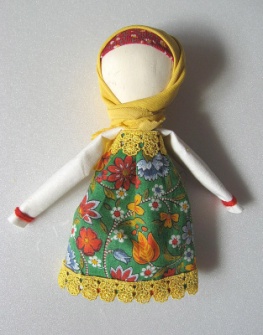 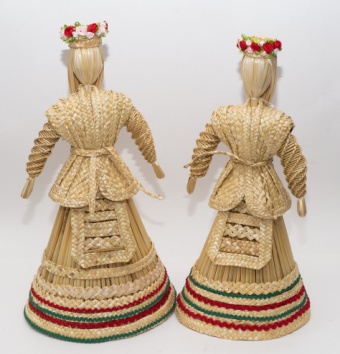         из  тряпочек,          из дерева.Но куклы  – это, прежде всего игрушки. А значит с ними можно поиграть во множество интересных игр.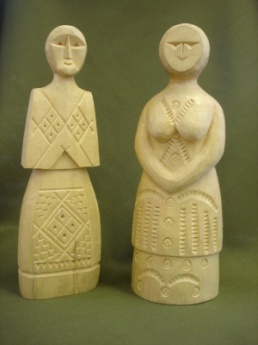 А скажи, пожалуйста, ты любишь играть с куклами? Какие куклы есть у тебя дома? Как ты в них играешь?
 А сейчас, давай представим, что нас заколдовал добрый волшебник, и мы с тобой стали большими куклами и немного поиграем.Физкультминутка про куклу.Куколка стоит,…..Куколка сидит,       Куколка встает,
Куколка идёт,….Куколка топает,     Куколка хлопает,
Куколка прыгает,     Куколка глазки закрывает,        и тихонечко засыпает.Молодец. А ведь мы можем не только играть в кукол, но еще можем нарисовать ее. Но для начала давай рассмотрим, из каких геометрических фигур состоит кукла. Я буду показывать, а ты мне назовешь их.Я вам куклу покажу,
И про куклу расскажу.
Вот у куклы голова,
С носиком и с глазками.
(круг)
Вот у куклы сарафан
С рюшечкой и с бантиком.
(треугольник)
Вот у куклы ручки,
(овал)
Вот у куклы ножки,
(прямоугольник)
А на них сапожки.Воспитатель: Все правильно назвал. Молодец. А теперь посмотри внимательно, как я буду работать с рисунком. Начинать рисовать необходимо с головы. Затем рисуем туловище, руки, ноги. Но чтобы рисунки получились аккуратными и красивыми, нам надо разогреть наши пальчики.Пальчиковая играВ прятки пальчики играли,И головки убирали,Вот так этак, вот так-так,И головки убирали.(Ритмично сгибать и разгибать пальчики)
Дети выполняют работу, у кого не получается, родитель помогает.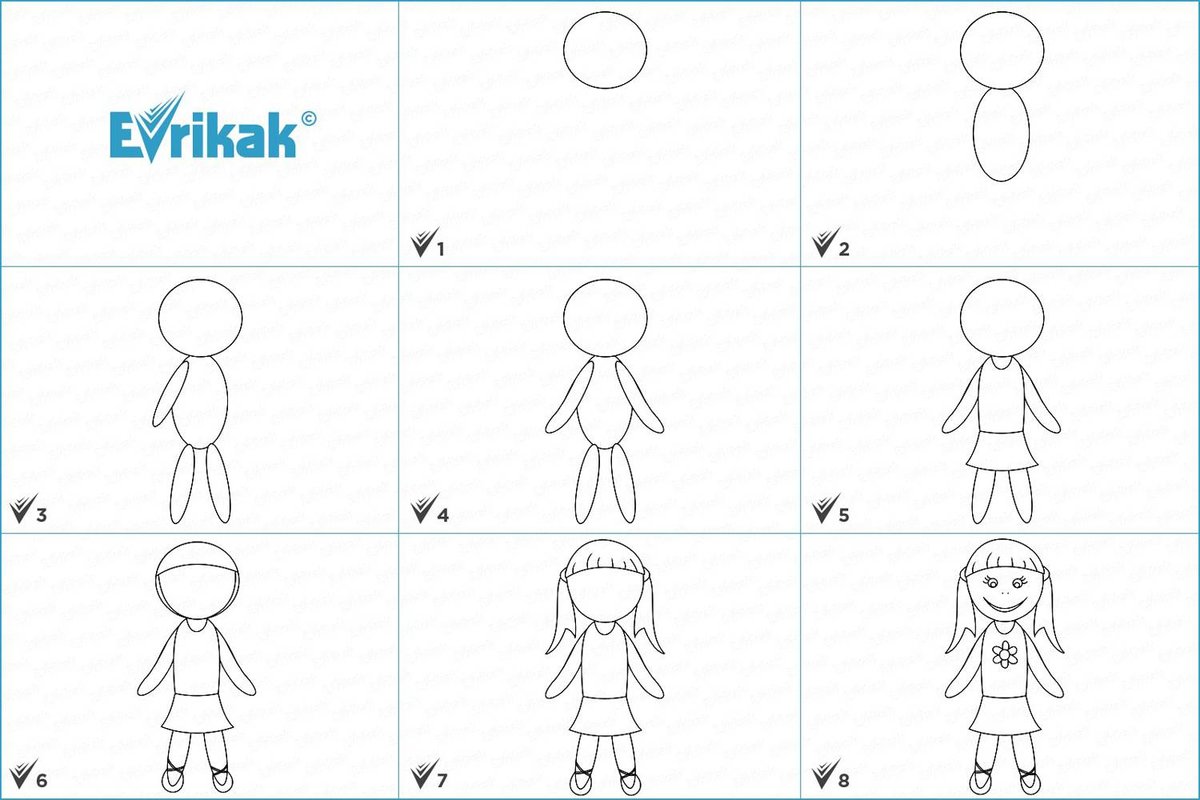 ИТОГ: какой же ты молодец! На сегодняшнем занятии ты очень хорошо поработал. 